A12 Kim, Park lee3 Romance & Finance	My Mr. Right will be tall and good-looking, but not too good looking. I don’t like people who are vain. And if my boyfriend is really handsome, too many girls will flirt with him. A very good-looking mate can be high maintenance. I’d like somebody who is affectionate, but not affectionate in public. But I also don’t want a cold fish either. Of course, my ideal man must be faithful. And he must trust me. I do not like jealous or possessive boyfriends. 	I believe in love at first sight, because my father says that’s what happened to him. He saw my mom in a restaurant near work and thought: I’m going to marry her. Mom says that story is not true, but dad swears it is. But they did have a whirlwind romance, they dated for only six months before getting married. Mom said she tried to play hard to get, but dad was just too cute. And funny. Her mom told her when she was a teenager: find guys who make you laugh, and marry the best-looking one. My father says that, A) he IS good-looking, but B) mom is superficial. Of course, mom was out of town when he told me that. (205 words)VocabularyMr. Rightvain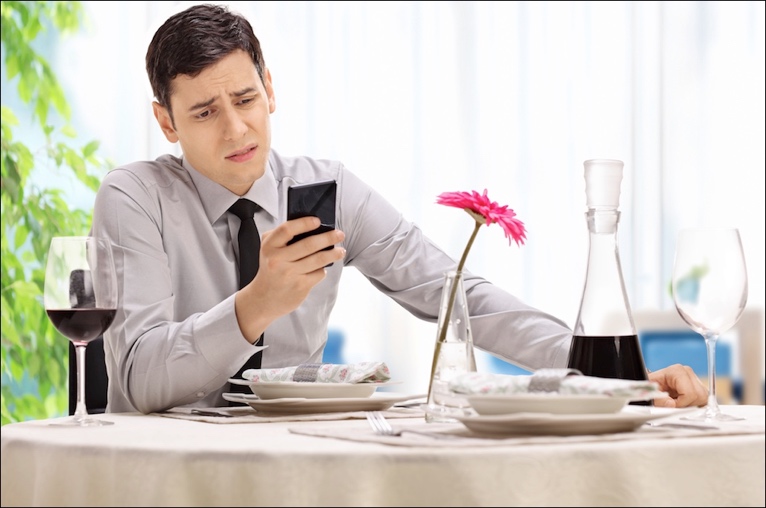 flirthigh maintenanceaffectionatecold fishideal manfaithfultrustjealouspossessivelove at first sight					whirlwind romance		play hard to getsuperficial